Vyhodnotenie MEJ 15+17 v Ciechanówe18.8.2021-27.8.2021MEJ sa zúčastnilo 10 pretekárov-reprezentantov SR. Z toho 5 boli v reprezentácii do 15 rokov a 5 v reprezentácii do 17-ky. Viktória Pašková 2008 do 40kg                            Viktória Sládková 2005 do 64kgNina Bombová 2006 do 49kg                               Laura Svrčková 2005 do 76kgRáchel Zavacká 2008 do 55 kg                             Karol Špalek 2004 do 96 kgViktória Madajová 2008 do 59 kg                       Šimon Strapec 2005 do 102 kgFilip Pagáčik 2006 do 73 kg                                  Vladimír Macura 2005 nad 102 kgViktória Pašková :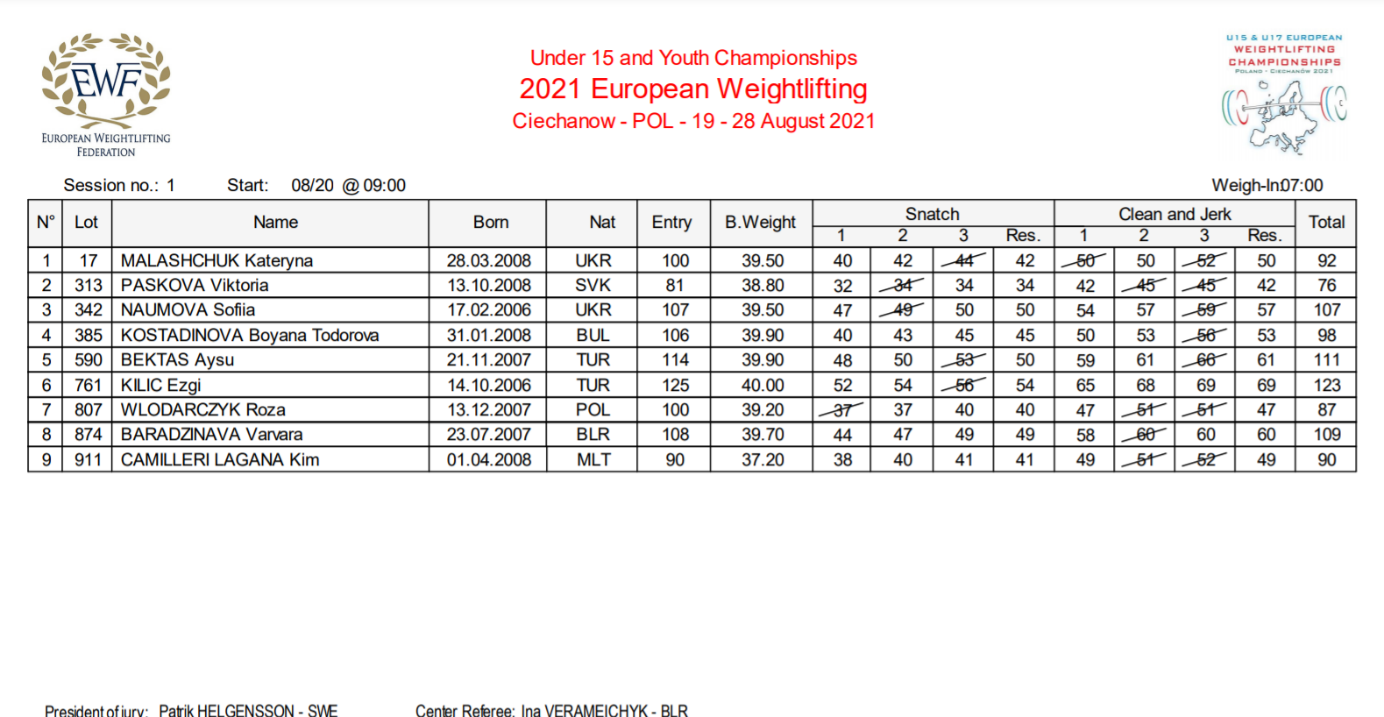 Pašková sa zúčastnila po prvýkrát na MEJ 15. Žiaľ deň pred odcestovaním mala zdravotné problémy, čo sa prejavilo aj na jej očakávanom výkone. Dokonca ráno pred odchodom si natiahla krčné svaly. Napriek tomu  urobila osobáky v trhu 34kg a 76kg v dvojboji. Počas pretekov nedošlo ku zraneniu.Bolo by vhodné pokračovať v posilňovaní chrbta a techniky trhu a výrazu!Jej vek ju predurčuje na ďalšie úspehy v reprezentácií do 15 rokov. Nina Bombová: 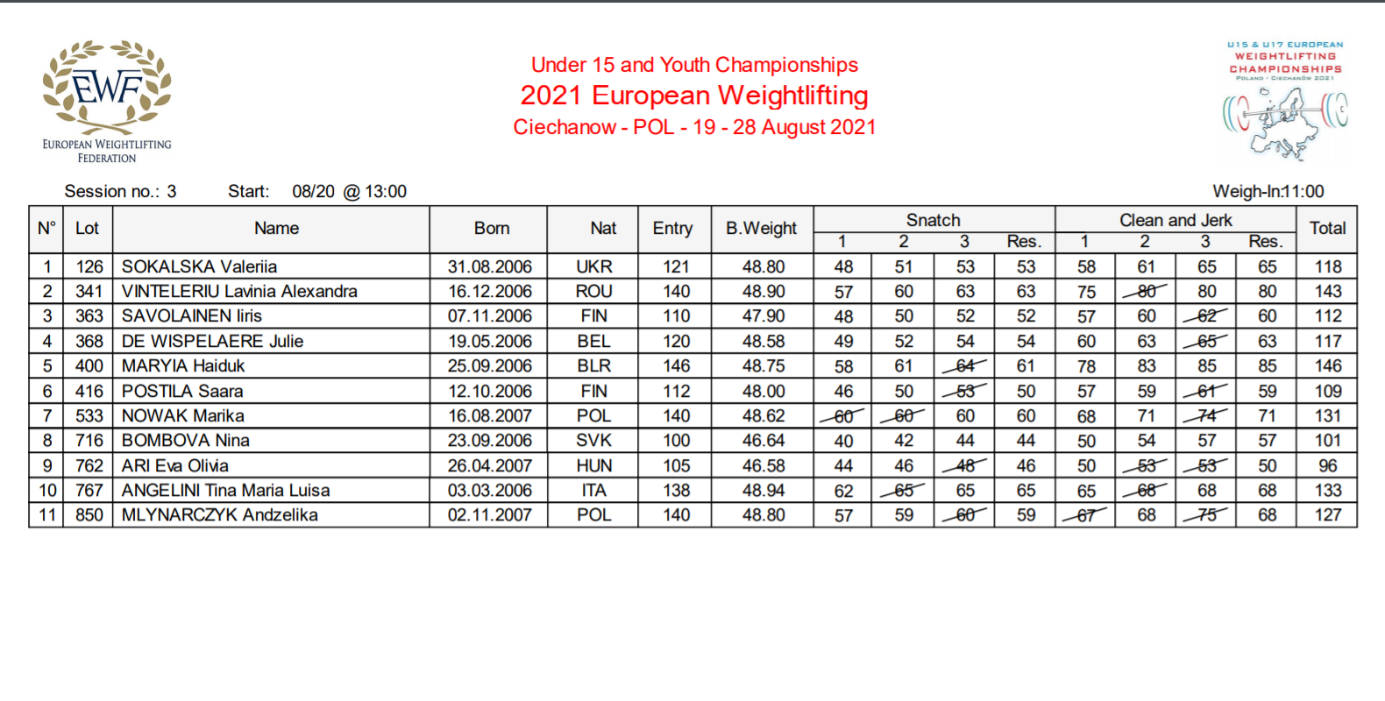 Bombová na týchto pretekoch predviedla veľmi kvalitný výkon-6 platných pokusov, z ktorých boli 3 osobné rekordy (z toho 2 slovenské rekordy v nadhode 57kg  a v dvojboji 101kg). K čomu jej blahoželáme. Je to veľká bojovníčka, ktorá  na súťaži sa vie skoncentrovať a vydať zo seba maximum, napriek zdravotnému handicapu. Do poručujem zamerať sa na  techniky a telesnú hmotnosť vzhľadom na jej  telesnú výšku.Ráchel Zavacká: 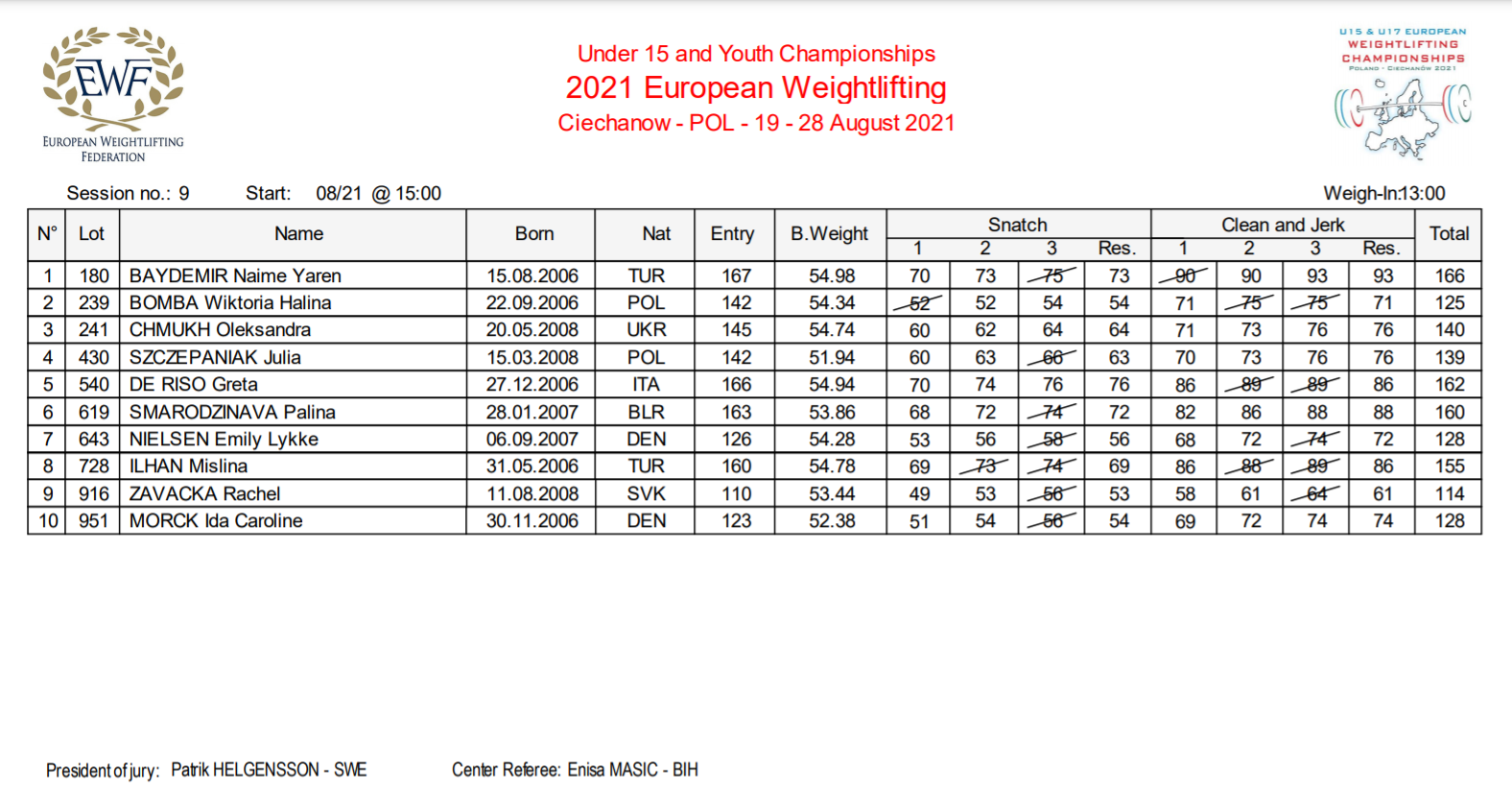 Závacká je to ročník  2008 čo ju predurčuje na ďalší vývoj  v kategorii do 15 rokov a to aj  z dôvodu ešte len krátku dobu sa venuje vzpieraniu. Týždeň pred MEJ v GP-Košice vytvorila 3 národné rekordy, čo sa  priblížila aj v Ciechanove napriek  tomu jej vystúpenie bolo povzbudzujúce . Je veľmi talentovaná a  do budúcna  perspektívna .